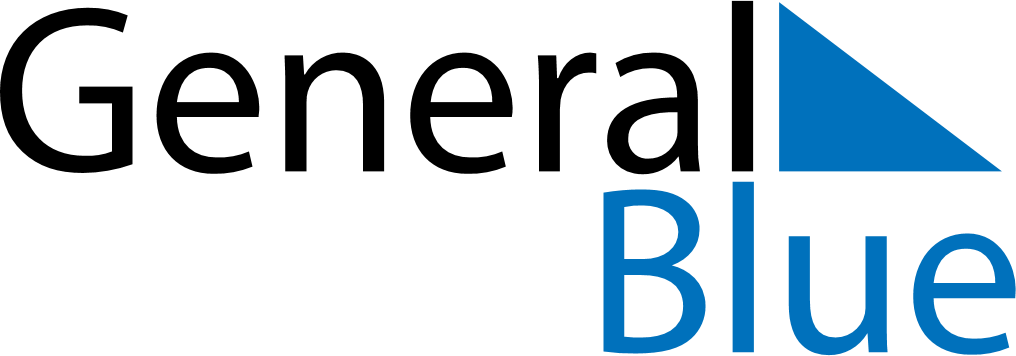 April 2027April 2027April 2027AngolaAngolaSundayMondayTuesdayWednesdayThursdayFridaySaturday12345678910Peace Day1112131415161718192021222324252627282930